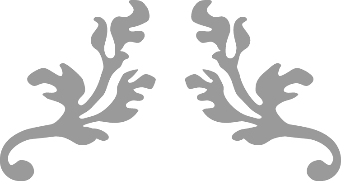 ملف الصندوق المدرسيللعام الدراسي 1444هـ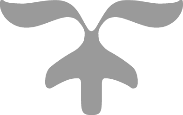 الهدف من السجلتوثيق محتويات الملفتشغيل المقصف المدرسي ذاتيًا    *حصول الطالبة على وجبة خفيفة صباحية داخل المدرسة تهدف الى توفير الطاقة الكافية لمواصلة يومها الدراسي بصحة ونشاط هو الهدف الذي وجد من أجله المقصف المدرسي وليس العائد الماديإجراءات تشغيل المقصف ذاتيًاإجراءات تشغيل المقصف (العقد مع ادارة التعليم)القسم الاول السجل المالي           *يحفظ السجل المالي بعد طباعته وتغليفه من نظام نور القسم الثاني السجل الأشرافي لسجل الصندوق المدرسياولاً-البيانات الاساسية من نورثانيًا-اعضاء لجنة الصندوق من نورثالثًا:محاضر اجتماعات لجنة الصندوقرابعًا:-بيانات العاملات (صورة الهوية -الكشف الطبي -عقد العمل مع المؤسسة)خامسًا:-استمارة المتابعة اليومية للمقصف(وفق الدليل الموحد الاشراف الذاتي)استمارة الإشراف الذاتي للمدارس على الاشتراطات الصحية للمقاصف المدرسيإدارة التعليم......................./          تاريخ الزيارة  14....../........../......... اسم معبئ الاستمارة/ ............................... التاريخ :......../........../............14 باستثناء حالات الـ  G6PD  البيانات الأسبوعية:   سادسًا:-التعاميمسابعًا:- برامج وتقارير التثقيف الصحي ثامنًا:- نماذج المخالفات "إن وجد"إشعار بوجود مخالفة في المقصف في مدرسةيتم تسليم المدرسة الإشعار وأخذ نسخة منه بتوقيع قائد المدرسة بالاستلام وختم المدرسنموذج إتلاف مادة غذائية مخالفة   المواد الغذائية المتلفة هي : المواد منتهية الصلاحية أو المواد التي ظهرت عليها علامات الفساد  نموذج مخالفة عقد الشروط والمواصفاتمالبيانملاحظات1القسم الاول السجل المالي يحتوي على-البيانات الاساسية من نور-اعضاء لجنة الصندوق من نور-محاضر اجتماعات لجنة الصندوق-رصيد اول الفترة آلي من نظام نور بعد اضافة وتسجيل ايرادات عام 1443-1444-الايرادات (صور الشيكات -سندات ادخال الشيكات في نظام نور-بنود الصرف توضع الاقسام (الاعانات والمكافآت -البرامج والانشطة -المستلزمات المكتبية والمدرسية-تكريم الطلاب المتميزين -تكريم المنسوبي المدرسة )-يوضع في كل بند اصول فواتير الصرف مع طباعة سند الصرف لكل فاتورة من نظام نور -بيان عام لكل بند تم ادخال الفواتير فيه من نظام نور2القسم الثاني السجل الاشرافي على المقصف المدرسي يحتوي على-البيانات الاساسية من نور-اعضاء لجنة الصندوق من نور-محاضر اجتماعات لجنة الصندوق-بيانات العاملات (صورة الهوية -الكشف الطبي -عقد العمل مع المؤسسة)-استمارة المتابعة اليومية للمقصف(وفق الدليل الموحد الاشراف الذاتي)-التعاميم -صور من برامج التثقيف الصحي-نماذج المخالفات ان وجدتاختيار المؤسسةاختيار المؤسسةحصر المؤسسات التي سبق لها العمل في مجال المقاصف المدرسية أو األغذية في العام السابق من خلال قسم خدمات الطالب في إدارة التعليم أو من قائدات المدارس القريبةوكيلة الشؤون المدرسيةتحديد فترة استقبال العروض المقدمة من الشركات والمؤسسات لتشغيل المقاصفوكيلة الشؤون المدرسيةتحديد فترة التوقف عن استقبال عروض الشركات قبل نهاية العام الدراسي بأسبوعينوكيلة الشؤون المدرسيةالاتصال بالشركات والمؤسسات في مجال الأغذية لتقديم عروضها للمدرسة عن طريق اإلعالن بالوسائل  المختلفةوكيلة الشؤون المدرسيةاستقبال العروض المقدمة من الشركات والمؤسسات في مجال الاغذيةوكيلة الشؤون المدرسيةدراسة عروض الشركات وفقا للشروط المحددة في العرض وترتيبها وفقا لفضل العروضلجنة الصندوق المدرسيالتأكد من وجود الشهادات الصحية وتكون سارية المفعول مدة العقدلجنة الصندوق المدرسيالتأكد من متطلبات التشغيللجنة الصندوق المدرسيالاتصال بالمدرسة التي قدمت العرض الافضل لتوقيع العقدمديرة المدرسةتوقيع العقد مع الشركة المعنية في مجال األغذيةمديرة المدرسةتسليم الشركة نسخة من العقدمديرة المدرسةرفع نسخة العقد الى إدارة التعليممديرة المدرسةاستلام إيرادات المقصفاستلام إيرادات المقصفاستلام الشيك من المؤسسة المشغلة للمقصفمديرة المدرسةالتوقيع على سند استلام الشيك من قبل المؤسسة مع االحتفاظ بصورة من سند الاستلاممديرة المدرسةتسليم الايراد للجنة الصندوق المدرسيمديرة المدرسةتسجيل قيمة المبلغ في سجل الايرادات ويتم توقيع جميع عضوات لجنة الصندوق المدرسي على استلام المبلغأمينة لجنة الصندوقإيداع إيرادات المبلغ في الحساب البنكي الخاص بالمدرسةأمينة لجنة الصندوقمتابعة أعمال المقصفأمينة لجنة الصندوقزيارة المقصف بشكل اسبوعي للتأكد من توفر الشروط الصحيةوكيلة الشؤون المدرسيةالتأكد من ابراز الشهادة الصحية في المقصف وتكون سارية المفعول خلال مدة العقدوكيلة الشؤون المدرسيةالتأكد من متطلبات تشغيل المقصفوكيلة الشؤون المدرسيةإعداد تقارير عن الزيارة الدورية وتقديمها لمديرة المدرسةوكيلة الشؤون المدرسيةإذا وجدت مخالفة او أخلت الشركة بالعقد يتم تنفيذ الشروط الجزائية الواردة فيهمديرة المدرسةمراحل الاجراءالاجراءاتالتنفيذالتنفيذمراحل الاجراءالاجراءاتتملم يتمالتشغيل الذاتي بواسطة شركة او مؤسسة من قبل المدرسةاطلعي على الاشتراطات والمواصفات الخاصة بتشغيل المقصف المدرسيالتشغيل الذاتي بواسطة شركة او مؤسسة من قبل المدرسةاحصري الشركات والمؤسسات التي سبق لها العمل في مجال المقاصف المدرسيةالتشغيل الذاتي بواسطة شركة او مؤسسة من قبل المدرسةكلفي لجنة المقصف المدرسي بدراسة العروض المقدمة من قبل الشركات والمؤسسات المتخصصة المتميزة في مجال الاغذيةالتشغيل الذاتي بواسطة شركة او مؤسسة من قبل المدرسةرتبي الشركات والمؤسسات وفق أفضل العروض من حيث الجودة المقدمة والمنتج ثم السعرالتشغيل الذاتي بواسطة شركة او مؤسسة من قبل المدرسةخاطبي الشركات والمؤسسات وزوديهم بنسخة من الاشتراطات والمواصفات مع تحديد إخر موعد لاستقبال العروضالتشغيل الذاتي بواسطة شركة او مؤسسة من قبل المدرسةاستلمي التأمين مقدما وسلمي للمتعهد نسخة منهالتشغيل الذاتي بواسطة شركة او مؤسسة من قبل المدرسةوقعي العقد قبل تمتعك بالاجازة الصيفية وسلمي المتعهد مقر المقصف لتجهيزه وحددي له بدء العام الدراسي القادمالتشغيل الذاتي بواسطة شركة او مؤسسة من قبل المدرسةاكتبي العقد نسختين نسخهة الاصل للمدرسة ونسخة للمتعهده واحرصي ان يكون الموقع من قبل الشركة او المؤسسة مفوض بخطاب مصدقالتشغيل الذاتي بواسطة شركة او مؤسسة من قبل المدرسةقبل بدء العام تأكدي من تجهيز المقصف المدرسيالتشغيل الذاتي بواسطة شركة او مؤسسة من قبل المدرسةاحفظي جميع العقود واللوائح والانظمة في ملف خاص باسم لجنة المقصف المدرسيالتشغيل الذاتي بواسطة شركة او مؤسسة من قبل المدرسةاستقبلي عاملات المقصف المدرسي وتأكدي من أن عددهن مطابق للعقد وتأكدي من نظاميتهنالتشغيل الذاتي بواسطة شركة او مؤسسة من قبل المدرسةتأكدي من نظامية أوراق العاملات من حيث (الاقامة سارية المفعول-على كفالة الشركة-تقرير سلامة العاملة ) واحتفظي بصورة منهالتشغيل الذاتي بواسطة شركة او مؤسسة من قبل المدرسةارفعي نسختين العقد موقعا ومختوما من قبل المتعهد والمدرسة وصورة من السجل التجاري للمتعهد لادارة خدمات الطلاب للمصادقة عليهاالتشغيل الذاتي بواسطة شركة او مؤسسة من قبل المدرسةجدولي اجتماعات لجنة الصندوق المدرسي بواقع اجتماعين كل فصل دراسي مع توثيقها التشغيل الذاتي بواسطة شركة او مؤسسة من قبل المدرسةتابعي يوميًا المقصف المدرسي حسب استمارة متابعة المقصف المدرسي ذاتيًاالتشغيل الذاتي بواسطة شركة او مؤسسة من قبل المدرسةنفذي الشروط الجزائية عند الاخلال بالعقدالتشغيل الذاتي بواسطة شركة او مؤسسة من قبل المدرسةارفعي التقرير السنوي المالي الختامي لعمل الصندوق المدرسي لادارة خدمات الطلابمراحل الاجراءالاجراءاتالتنفيذالتنفيذمراحل الاجراءالاجراءاتتملم يتمالتشغيل بعقد من ادارة التعليم شكلي لجنة الصندوق المدرسيالتشغيل بعقد من ادارة التعليم اتصلي بالمتعهد المعتمد من ادارة التعليم التشغيل بعقد من ادارة التعليم سلمي المتعهد مفاتيح المقصف لتجهيزهالتشغيل بعقد من ادارة التعليم استلمي صورة من عقد ادارة التعليم من المتعهدالتشغيل بعقد من ادارة التعليم استلمي شيك نسبة  ادارة التعليم  مقدما وسلمي للمتعهد نسخة منهالتشغيل بعقد من ادارة التعليم قبل بدء العام تأكدي من تجهيز المقصف المدرسيالتشغيل بعقد من ادارة التعليم احفظي جميع العقود واللوائح والانظمة في ملف خاص باسم لجنة المقصف المدرسيالتشغيل بعقد من ادارة التعليم استقبلي عاملات المقصف المدرسي وتأكدي من أن عددهن مطابق للعقد التشغيل بعقد من ادارة التعليم تأكدي من نظامية أوراق العاملات من حيث (الاقامة سارية المفعول-على كفالة الشركة) واحتفظي بصورة منهاالتشغيل بعقد من ادارة التعليم حولي العاملات الى الوحدة الصحية او مركز صحي من اجل الحصول على شهادة صحية قبل بدء العمل اذا لم يكن لهن شهادات صحيةالتشغيل بعقد من ادارة التعليم كلفي العاملات بتعليق صورة من الشهادة الصحية بالمقصف المدرسي واحتفظي بالاصل لديك في الملفالتشغيل بعقد من ادارة التعليم جدولي اجتماعات لجنة الصندوق المدرسي بواقع اجتماعين في كل فصل دراسي مع توثيقهاالتشغيل بعقد من ادارة التعليم استلمي المبالغ من الشركة او المؤسسة بموجب سند الاستلام مقدمًا حسب تاريخ التسليم بالعقد موقع من مديرة المدرسة وعضوتين من لجنة الصندوق المدرسي ويختم بخنم المدرسةالتشغيل بعقد من ادارة التعليم احفظي المبالغ المالية في الخزنة الحديدية الخاصة بالمدرسة التشغيل بعقد من ادارة التعليم دوني جميع ايرادات المقصف في سجل الصندوق المدرسي فور استلامهاالتشغيل بعقد من ادارة التعليم حددي احتياجات المدرسة المادية في البرامج التربوية والمستلزمات المدرسية التشغيل بعقد من ادارة التعليم دوني جميع المصروفات حسب اللائحة في سجل الصندوق المدرسي التشغيل بعقد من ادارة التعليم ادخلي جميع ما وضع في سجل الصندوق المدرسي في نظام نورحكومي/أهليالمرحلةاسم المدرسةعدد البائعينعدد الطلاببنين/ بناترقم الجوالالبريد الإلكترونياسم	 المرشد الصحيأخرى )تحدد(المدرسةمتعهد خاصشركةطريقة	 تشغيل المقصفطريقة	 تشغيل المقصفلانعمالمقياسالبنديتم تفقد المقصف يومي ا  وفق استمارة الإشراف الذاتيالإشراف الذاتييوجد ملف لحفظ نماذج استمارات الإشراف الذاتيالإشراف الذاتيلا نعم المقياس البند غسل الخضار والفواكه قبل استخدامها بماء نظيف البيانات الاوليةالمواد الغذائية ضمن النصف الأول من فترة صلاحية الاستهلاك البيانات الاوليةحفظ الأطعمة يتم بشكل سليم وفق الاشتراطات الصحية للمقاصف المدرسية البيانات الاوليةتنظيف المقصف البيانات الاوليةالنظافة الشخصية البيانات الاوليةالملابس النظامية البيانات الاوليةاستعمال القفازات البيانات الاوليةاستعمال أغطية الرأس البيانات الاوليةاستعمال الكمامات البيانات الاولية لا نعمالمقياس البندالحليب الاغذية المسموحةالزبادي الاغذية المسموحةالعصائر الطبيعية )100%( في عبوات غير زجاجية  الاغذية المسموحةالعصائر المعلبة التي لا تقل نسبة عصير الفاكهة فيها عن )30%( الاغذية المسموحةالحليب الساخن بشرط مطابقته لمواصفة الحليب GSO 10/2006 الاغذية المسموحةالشاي بالحليب الاغذية المسموحة الساندويتشات والفطائر تحتوي على )الجبن أو اللبنة والزعتر أو المربى أو العسل أو زبدة الفول السوداني أو الحمص أو البيض .أو البقول أو الفول.  الاغذية المسموحةالفواكه والخضروات الطازجة والموسمية الاغذية المسموحةالفواكه المجففة الاغذية المسموحةالتمور الاغذية المسموحةالبسكويت والمعمول الاغذية المسموحةالمكسرات غير المملحة الاغذية المسموحة لانعمالمقياس البند  المشروبات الغازيةالمشروبات والمواد الغذائية الممنوعة توريدها في المدرسة الحليب والزبادي بالنكهات الصناعيةالمشروبات والمواد الغذائية الممنوعة توريدها في المدرسةاللحوم والكبدة والنقانق و الدواجن و الاسماكالمشروبات والمواد الغذائية الممنوعة توريدها في المدرسةالطعمية الفلافل المشروبات والمواد الغذائية الممنوعة توريدها في المدرسةالساندوتشات أو الفطائر المحتوية على الكاسترد أوالشوكولاته  أوالتوفي  أو الفانيلاالمشروبات والمواد الغذائية الممنوعة توريدها في المدرسةجميع انواع الشيبس والأغذية المقلية بحرارة عاليةالمشروبات والمواد الغذائية الممنوعة توريدها في المدرسةالمكسرات المملحةالمشروبات والمواد الغذائية الممنوعة توريدها في المدرسةالآيس كريمالمشروبات والمواد الغذائية الممنوعة توريدها في المدرسةالفشار )البوب كورن( المقليالمشروبات والمواد الغذائية الممنوعة توريدها في المدرسةالحلويات  المكونة من السكر والملونات جيلي ،لوليز، سناك بار، مصاص ،شوكو بار المشروبات والمواد الغذائية الممنوعة توريدها في المدرسةالعلك، السكريات اللاصقة والمكونة من الأصباغ.المشروبات والمواد الغذائية الممنوعة توريدها في المدرسةالبفك وكرات واصابع الذرة المنفوخة.المشروبات والمواد الغذائية الممنوعة توريدها في المدرسةالشوكولاتة بجميع انواعها السادة وأي نوع مغطى بالشوكولاتة.المشروبات والمواد الغذائية الممنوعة توريدها في المدرسةالمخللات المشروبات والمواد الغذائية الممنوعة توريدها في المدرسةالمايونيز المشروبات والمواد الغذائية الممنوعة توريدها في المدرسةالدونات بجميع انواعها السادة والمغطاة بالشوكولاتة المشروبات والمواد الغذائية الممنوعة توريدها في المدرسةلانعم المقياس البند يوجد صابون ومناديل ورقيه و مواد التنظيف المصرح باستخدامها وتكون بعيدة عن مكان تخزين الأطعمة المواد الغذائية المعلبة خالية من علامات الفساد يجب توفير مستلزمات الأمن والسلامة مثل طفايات الحريق وخلافه توفير أجهزة تسخين الطعام مثل أجهزة الميكروويف والغلايات الكهربائية وجود حاويات للنفايات تفرغ يومي ا  الأبواب والنوافذ محكمة الإغلاق ومغطاة بسلك يمنع دخول الحشرات والقوارض وجود ثلاجات صالحة للاستعمال سلامة التوصيلات الكهربائية وكفايتها للأجهزة الكهربائية توفر مصيدة حشرات. معلومات المدرسةمعلومات المدرسةمعلومات المدرسةمعلومات المدرسةمعلومات المدرسةمعلومات المدرسةمعلومات المدرسةمعلومات المدرسةمعلومات المدرسةمعلومات المدرسةمعلومات المدرسةمعلومات المدرسةمعلومات المدرسةمعلومات المدرسةمعلومات المدرسةمعلومات المدرسةمعلومات المدرسةمعلومات المدرسةمعلومات المدرسةأسم المدرسة أسم المدرسة أسم المدرسة أسم المدرسة إدارة التعليم بـ إدارة التعليم بـ إدارة التعليم بـ إدارة التعليم بـ البريد الالكتروني البريد الالكتروني البريد الالكتروني البريد الالكتروني الهاتف الهاتف الهاتف الهاتف معلومات المركز الصحي معلومات المركز الصحي معلومات المركز الصحي معلومات المركز الصحي معلومات المركز الصحي معلومات المركز الصحي معلومات المركز الصحي معلومات المركز الصحي معلومات المركز الصحي معلومات المركز الصحي معلومات المركز الصحي معلومات المركز الصحي معلومات المركز الصحي معلومات المركز الصحي معلومات المركز الصحي معلومات المركز الصحي معلومات المركز الصحي معلومات المركز الصحي معلومات المركز الصحي أسم المركز الصحي أسم المركز الصحي أسم المركز الصحي أسم المركز الصحي أسم المركز الصحي الشؤون الصحية بـ الشؤون الصحية بـ الشؤون الصحية بـ الشؤون الصحية بـ معلومات بلاغ الوارد من مركز خدمة 937  معلومات بلاغ الوارد من مركز خدمة 937  معلومات بلاغ الوارد من مركز خدمة 937  معلومات بلاغ الوارد من مركز خدمة 937  معلومات بلاغ الوارد من مركز خدمة 937  معلومات بلاغ الوارد من مركز خدمة 937  معلومات بلاغ الوارد من مركز خدمة 937  معلومات بلاغ الوارد من مركز خدمة 937  معلومات بلاغ الوارد من مركز خدمة 937  معلومات بلاغ الوارد من مركز خدمة 937  معلومات بلاغ الوارد من مركز خدمة 937  معلومات بلاغ الوارد من مركز خدمة 937  معلومات بلاغ الوارد من مركز خدمة 937  معلومات بلاغ الوارد من مركز خدمة 937  معلومات بلاغ الوارد من مركز خدمة 937  معلومات بلاغ الوارد من مركز خدمة 937  معلومات بلاغ الوارد من مركز خدمة 937  معلومات بلاغ الوارد من مركز خدمة 937  معلومات بلاغ الوارد من مركز خدمة 937         /           /        143 هـ        /           /        143 هـ        /           /        143 هـ        /           /        143 هـ        /           /        143 هـ        /           /        143 هـ التاريخ التاريخ التاريخ اليوم رقم البلاغ رقم البلاغ نعم هل المخالفة موجودة هل المخالفة موجودة هل المخالفة موجودة هل المخالفة موجودة هل المخالفة موجودة هل المخالفة موجودة المدينة الوقت الوقت لا هل المخالفة موجودة هل المخالفة موجودة هل المخالفة موجودة هل المخالفة موجودة هل المخالفة موجودة هل المخالفة موجودة المدينة الوقت الوقت نوع المخالفة الموجودة: )يتم ذكرها( نوع المخالفة الموجودة: )يتم ذكرها( نوع المخالفة الموجودة: )يتم ذكرها( نوع المخالفة الموجودة: )يتم ذكرها( نوع المخالفة الموجودة: )يتم ذكرها( نوع المخالفة الموجودة: )يتم ذكرها( نوع المخالفة الموجودة: )يتم ذكرها( نوع المخالفة الموجودة: )يتم ذكرها( نوع المخالفة الموجودة: )يتم ذكرها( نوع المخالفة الموجودة: )يتم ذكرها( نوع المخالفة الموجودة: )يتم ذكرها( نوع المخالفة الموجودة: )يتم ذكرها( نوع المخالفة الموجودة: )يتم ذكرها( نوع المخالفة الموجودة: )يتم ذكرها( نوع المخالفة الموجودة: )يتم ذكرها( نوع المخالفة الموجودة: )يتم ذكرها( نوع المخالفة الموجودة: )يتم ذكرها( نوع المخالفة الموجودة: )يتم ذكرها( نوع المخالفة الموجودة: )يتم ذكرها(  -1 -2 -3 -4 -5 -6 -1 -2 -3 -4 -5 -6 -1 -2 -3 -4 -5 -6 -1 -2 -3 -4 -5 -6 -1 -2 -3 -4 -5 -6 -1 -2 -3 -4 -5 -6 -1 -2 -3 -4 -5 -6 -1 -2 -3 -4 -5 -6 -1 -2 -3 -4 -5 -6 -1 -2 -3 -4 -5 -6 -1 -2 -3 -4 -5 -6 -1 -2 -3 -4 -5 -6 -1 -2 -3 -4 -5 -6 -1 -2 -3 -4 -5 -6 -1 -2 -3 -4 -5 -6 -1 -2 -3 -4 -5 -6 -1 -2 -3 -4 -5 -6 -1 -2 -3 -4 -5 -6 -1 -2 -3 -4 -5 -6سعادة قائد المدرسة تلقى مركز خدمة 937 بلاغ بوجود مخالفة بيع بعض الأغذية الممنوعة الموضحة أعلاه، لذا نأمل التكرم بتوجيه من يلزم لإزالة المخالفة حسب الأنظمة والتعليمات لديكم وإشعارنا فور إزالتها ليتم إغلاق البلاغ علما  بأننا سنقوم بزيارة المدرسة خلال 9-10 أيام عمل للتأكد من إزالة المخالفة. وتقبلوا خالص تحياتنا سعادة قائد المدرسة تلقى مركز خدمة 937 بلاغ بوجود مخالفة بيع بعض الأغذية الممنوعة الموضحة أعلاه، لذا نأمل التكرم بتوجيه من يلزم لإزالة المخالفة حسب الأنظمة والتعليمات لديكم وإشعارنا فور إزالتها ليتم إغلاق البلاغ علما  بأننا سنقوم بزيارة المدرسة خلال 9-10 أيام عمل للتأكد من إزالة المخالفة. وتقبلوا خالص تحياتنا سعادة قائد المدرسة تلقى مركز خدمة 937 بلاغ بوجود مخالفة بيع بعض الأغذية الممنوعة الموضحة أعلاه، لذا نأمل التكرم بتوجيه من يلزم لإزالة المخالفة حسب الأنظمة والتعليمات لديكم وإشعارنا فور إزالتها ليتم إغلاق البلاغ علما  بأننا سنقوم بزيارة المدرسة خلال 9-10 أيام عمل للتأكد من إزالة المخالفة. وتقبلوا خالص تحياتنا سعادة قائد المدرسة تلقى مركز خدمة 937 بلاغ بوجود مخالفة بيع بعض الأغذية الممنوعة الموضحة أعلاه، لذا نأمل التكرم بتوجيه من يلزم لإزالة المخالفة حسب الأنظمة والتعليمات لديكم وإشعارنا فور إزالتها ليتم إغلاق البلاغ علما  بأننا سنقوم بزيارة المدرسة خلال 9-10 أيام عمل للتأكد من إزالة المخالفة. وتقبلوا خالص تحياتنا سعادة قائد المدرسة تلقى مركز خدمة 937 بلاغ بوجود مخالفة بيع بعض الأغذية الممنوعة الموضحة أعلاه، لذا نأمل التكرم بتوجيه من يلزم لإزالة المخالفة حسب الأنظمة والتعليمات لديكم وإشعارنا فور إزالتها ليتم إغلاق البلاغ علما  بأننا سنقوم بزيارة المدرسة خلال 9-10 أيام عمل للتأكد من إزالة المخالفة. وتقبلوا خالص تحياتنا سعادة قائد المدرسة تلقى مركز خدمة 937 بلاغ بوجود مخالفة بيع بعض الأغذية الممنوعة الموضحة أعلاه، لذا نأمل التكرم بتوجيه من يلزم لإزالة المخالفة حسب الأنظمة والتعليمات لديكم وإشعارنا فور إزالتها ليتم إغلاق البلاغ علما  بأننا سنقوم بزيارة المدرسة خلال 9-10 أيام عمل للتأكد من إزالة المخالفة. وتقبلوا خالص تحياتنا سعادة قائد المدرسة تلقى مركز خدمة 937 بلاغ بوجود مخالفة بيع بعض الأغذية الممنوعة الموضحة أعلاه، لذا نأمل التكرم بتوجيه من يلزم لإزالة المخالفة حسب الأنظمة والتعليمات لديكم وإشعارنا فور إزالتها ليتم إغلاق البلاغ علما  بأننا سنقوم بزيارة المدرسة خلال 9-10 أيام عمل للتأكد من إزالة المخالفة. وتقبلوا خالص تحياتنا سعادة قائد المدرسة تلقى مركز خدمة 937 بلاغ بوجود مخالفة بيع بعض الأغذية الممنوعة الموضحة أعلاه، لذا نأمل التكرم بتوجيه من يلزم لإزالة المخالفة حسب الأنظمة والتعليمات لديكم وإشعارنا فور إزالتها ليتم إغلاق البلاغ علما  بأننا سنقوم بزيارة المدرسة خلال 9-10 أيام عمل للتأكد من إزالة المخالفة. وتقبلوا خالص تحياتنا سعادة قائد المدرسة تلقى مركز خدمة 937 بلاغ بوجود مخالفة بيع بعض الأغذية الممنوعة الموضحة أعلاه، لذا نأمل التكرم بتوجيه من يلزم لإزالة المخالفة حسب الأنظمة والتعليمات لديكم وإشعارنا فور إزالتها ليتم إغلاق البلاغ علما  بأننا سنقوم بزيارة المدرسة خلال 9-10 أيام عمل للتأكد من إزالة المخالفة. وتقبلوا خالص تحياتنا سعادة قائد المدرسة تلقى مركز خدمة 937 بلاغ بوجود مخالفة بيع بعض الأغذية الممنوعة الموضحة أعلاه، لذا نأمل التكرم بتوجيه من يلزم لإزالة المخالفة حسب الأنظمة والتعليمات لديكم وإشعارنا فور إزالتها ليتم إغلاق البلاغ علما  بأننا سنقوم بزيارة المدرسة خلال 9-10 أيام عمل للتأكد من إزالة المخالفة. وتقبلوا خالص تحياتنا سعادة قائد المدرسة تلقى مركز خدمة 937 بلاغ بوجود مخالفة بيع بعض الأغذية الممنوعة الموضحة أعلاه، لذا نأمل التكرم بتوجيه من يلزم لإزالة المخالفة حسب الأنظمة والتعليمات لديكم وإشعارنا فور إزالتها ليتم إغلاق البلاغ علما  بأننا سنقوم بزيارة المدرسة خلال 9-10 أيام عمل للتأكد من إزالة المخالفة. وتقبلوا خالص تحياتنا سعادة قائد المدرسة تلقى مركز خدمة 937 بلاغ بوجود مخالفة بيع بعض الأغذية الممنوعة الموضحة أعلاه، لذا نأمل التكرم بتوجيه من يلزم لإزالة المخالفة حسب الأنظمة والتعليمات لديكم وإشعارنا فور إزالتها ليتم إغلاق البلاغ علما  بأننا سنقوم بزيارة المدرسة خلال 9-10 أيام عمل للتأكد من إزالة المخالفة. وتقبلوا خالص تحياتنا سعادة قائد المدرسة تلقى مركز خدمة 937 بلاغ بوجود مخالفة بيع بعض الأغذية الممنوعة الموضحة أعلاه، لذا نأمل التكرم بتوجيه من يلزم لإزالة المخالفة حسب الأنظمة والتعليمات لديكم وإشعارنا فور إزالتها ليتم إغلاق البلاغ علما  بأننا سنقوم بزيارة المدرسة خلال 9-10 أيام عمل للتأكد من إزالة المخالفة. وتقبلوا خالص تحياتنا سعادة قائد المدرسة تلقى مركز خدمة 937 بلاغ بوجود مخالفة بيع بعض الأغذية الممنوعة الموضحة أعلاه، لذا نأمل التكرم بتوجيه من يلزم لإزالة المخالفة حسب الأنظمة والتعليمات لديكم وإشعارنا فور إزالتها ليتم إغلاق البلاغ علما  بأننا سنقوم بزيارة المدرسة خلال 9-10 أيام عمل للتأكد من إزالة المخالفة. وتقبلوا خالص تحياتنا سعادة قائد المدرسة تلقى مركز خدمة 937 بلاغ بوجود مخالفة بيع بعض الأغذية الممنوعة الموضحة أعلاه، لذا نأمل التكرم بتوجيه من يلزم لإزالة المخالفة حسب الأنظمة والتعليمات لديكم وإشعارنا فور إزالتها ليتم إغلاق البلاغ علما  بأننا سنقوم بزيارة المدرسة خلال 9-10 أيام عمل للتأكد من إزالة المخالفة. وتقبلوا خالص تحياتنا سعادة قائد المدرسة تلقى مركز خدمة 937 بلاغ بوجود مخالفة بيع بعض الأغذية الممنوعة الموضحة أعلاه، لذا نأمل التكرم بتوجيه من يلزم لإزالة المخالفة حسب الأنظمة والتعليمات لديكم وإشعارنا فور إزالتها ليتم إغلاق البلاغ علما  بأننا سنقوم بزيارة المدرسة خلال 9-10 أيام عمل للتأكد من إزالة المخالفة. وتقبلوا خالص تحياتنا سعادة قائد المدرسة تلقى مركز خدمة 937 بلاغ بوجود مخالفة بيع بعض الأغذية الممنوعة الموضحة أعلاه، لذا نأمل التكرم بتوجيه من يلزم لإزالة المخالفة حسب الأنظمة والتعليمات لديكم وإشعارنا فور إزالتها ليتم إغلاق البلاغ علما  بأننا سنقوم بزيارة المدرسة خلال 9-10 أيام عمل للتأكد من إزالة المخالفة. وتقبلوا خالص تحياتنا سعادة قائد المدرسة تلقى مركز خدمة 937 بلاغ بوجود مخالفة بيع بعض الأغذية الممنوعة الموضحة أعلاه، لذا نأمل التكرم بتوجيه من يلزم لإزالة المخالفة حسب الأنظمة والتعليمات لديكم وإشعارنا فور إزالتها ليتم إغلاق البلاغ علما  بأننا سنقوم بزيارة المدرسة خلال 9-10 أيام عمل للتأكد من إزالة المخالفة. وتقبلوا خالص تحياتنا سعادة قائد المدرسة تلقى مركز خدمة 937 بلاغ بوجود مخالفة بيع بعض الأغذية الممنوعة الموضحة أعلاه، لذا نأمل التكرم بتوجيه من يلزم لإزالة المخالفة حسب الأنظمة والتعليمات لديكم وإشعارنا فور إزالتها ليتم إغلاق البلاغ علما  بأننا سنقوم بزيارة المدرسة خلال 9-10 أيام عمل للتأكد من إزالة المخالفة. وتقبلوا خالص تحياتنا الختم الختم التوقيع اسم قائد المدرسة اسم قائد المدرسة اسم قائد المدرسة اسم الزائر للتأكد من وجود المخالفة اسم الزائر للتأكد من وجود المخالفة اسم الزائر للتأكد من وجود المخالفة اسم الزائر للتأكد من وجود المخالفة اسم الزائر للتأكد من وجود المخالفة اسم الزائر للتأكد من وجود المخالفة اسم الزائر للتأكد من وجود المخالفة اسم الزائر للتأكد من وجود المخالفة اسم الزائر للتأكد من وجود المخالفة اسم الزائر للتأكد من وجود المخالفة اسم الزائر للتأكد من وجود المخالفة اسم الزائر للتأكد من وجود المخالفة اسم الزائر للتأكد من وجود المخالفة اسم الزائر للتأكد من وجود المخالفة اسم الزائر للتأكد من وجود المخالفة اسم الزائر للتأكد من وجود المخالفة اسم الزائر للتأكد من وجود المخالفة اسم الزائر للتأكد من وجود المخالفة اسم الزائر للتأكد من وجود المخالفة التوقيع التوقيع التوقيع التوقيع التوقيع الاسم التوقيع التوقيع التوقيع التوقيع التوقيع الاسم ملاحظات طريقة الإتلاف نوع المخالفة التاريخ نوع المادة المخالفة م  التوقيع:التوقيـع :مندوب المتعهد:  مسؤول المقصف :    التوقـيعقائد المدرسة :  	                         ملاحظاتنوع الغرامةالنص الوارد بالشروط والمواصفاتالتاريخنوع المادة المخالفةمالتوقيع:التوقيـع :مندوب المتعهد:  مسؤول المقصف :    التوقـيعقائد المدرسة :  	                         